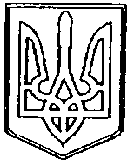 У К Р А Ї Н АЧОРТКІВСЬКА    МІСЬКА    РАДАВИКОНАВЧИЙ КОМІТЕТ48500 вул. Тараса Шевченка, буд.21, м.Чортків, Тернопільська обл.,  тел.(03552) 2-27-98, 2-06-35, факс 2-03-85 www.chortkiv.org.ua   E-mail: MOED@chortkiv.org.ua   Код ЄДРПОУ 24636045  Р І Ш Е Н Н Я від 21 січня 2016 року  № 1Про затвердження плану роботи виконавчого комітету міської ради на I квартал 2016 р.     Відповідно до пункту 2. частини 2 статті 52 Закону України «Про місцеве самоврядування в Україні» та пункту 2.1 Регламенту виконавчого комітету та виконавчих органів Чортківської міської ради, виконавчий комітет ВИРІШИВ:Затвердити план роботи виконавчого комітету міської  ради на I квартал 2016 року (додається)Контроль за виконанням даного рішення покласти на секретаря виконавчого комітету міської ради Богуту В.В.Міський голова					Володимир ШМАТЬКО